Проект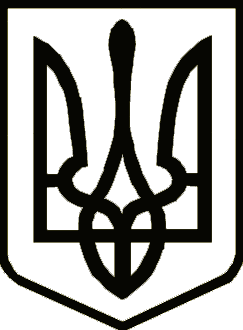 УкраїнаЧЕРНІГІВСЬКА  РАЙОННА  РАДАЧЕРНІГІВСЬКОЇ ОБЛАСТІРІШЕННЯ(двадцять четверта сесія сьомого скликання)_____________ 2018 року        м. ЧернігівПро передачу об’єктів нерухомого майна та приладу обліку  у комунальну власність Боромиківської територіальної  громади Відповідно до пункту 20 частини першої статті 43 та пункту 4 статті 60 Закону України «Про місцеве самоврядування в Україні» та Закону України «Про передачу об’єктів права державної та комунальної власності», враховуючи рішення Боромиківської сільської ради Чернігівського району Чернігівської області від 13 липня 2018 року «Про доцільність існування Моргулицького фельдшерського пункту», районна рада вирішила:Передати безоплатно з спільної власності територіальних громад сіл, селищ Чернігівського району у власність Боромиківської територіальної громади об’єкти нерухомості згідно з додатком 1 до цього рішення та прилад обліку згідно з додатком 2 до цього рішення, які перебувають на балансі комунального некомерційного підприємства «Чернігівський районний центр первинної медико-санітарної допомоги» Чернігівської районної ради Чернігівської області.Уповноважити для участі в роботі комісії з питань передачі зазначеної вище будівлі - депутата районної ради, голову постійної комісії районної ради з питань комунальної власності, житлово-комунального господарства, транспорту та інфраструктури Ващенка Б. М.; начальника відділу комунального майна виконавчого апарату районної ради                          Хренову Н. Г.; головного лікаря КНП «Чернігівський районний центр первинної медико-санітарної допомоги» Куницю В. М.; заступника головного бухгалтера КНП «Чернігівський районний центр первинної медико-санітарної допомоги» Мессе Р. С.3. Комунальному некомерційному підприємству «Чернігівський районний центр первинної медико-санітарної допомоги» Чернігівської районної ради Чернігівської області забезпечити передачу будівлі та приладу обліку, зазначених у додатках 1, 2 до цього рішення, згідно з чинним законодавством. 4. Після закінчення процесу передачі, відділу комунального майна виконавчого апарату районної ради, підготувати відповідний проект рішення районної ради та внести до Переліків об’єктів спільної власності територіальних громад сіл, селищ Чернігівського району такі зміни:виключити з переліку об’єктів нерухомого майна спільної власності територіальних громад сіл, селищ Чернігівського району об’єкти нерухомості, який  зазначені у додатку 1 до цього рішення.5. Контроль за виконанням цього рішення покласти на постійну комісію районної ради з питань комунальної власності, житлово-комунального господарства, транспорту та інфраструктури.Голова районної ради							    О. М. ЛарченкоДодаток 1до рішення Чернігівської районної ради від «__» _________ 2018 року«Про передачу об’єктів нерухомого майна та приладу обліку  у комунальну власність Боромиківської територіальної  громади»Перелікоб’єктів нерухомості, які підлягають передачі з спільної власності територіальних громад сіл, селищ Чернігівського району у власність Боромиківської територіальної громадиКеруючий справами виконавчогоапарату районної ради								С. М. СтрукДодаток 2до рішення Чернігівської районної ради від «__» _________ 2018 року«Про передачу об’єктів нерухомого майна та приладу обліку  у комунальну власність Боромиківської територіальної  громади»Перелікприладів обліку, які підлягають передачі з спільної власності територіальних громад сіл, селищ Чернігівського району у власність Боромиківської територіальної громадиКеруючий справами виконавчогоапарату районної ради								С. М. Струк№ з/пНазва майнаМісце знаходженняРік введення в експлуатаціюПервісна вартість майна, грн.1.Частина будівлі ФПс. Моргуличі, вул. Верьовки, 17194914539,002.Сарайс. Моргуличі, вул. Верьовки, 1719491107,00№ з/пНазва майнаРік введення в експлуатаціюПервісна вартість майна, грн.1.Електролічильник"Меридіан" СОЭ-1,02 1-ф                      (5-100А) (Україна)2016444,00